Lab 6: Electrostatics (see website)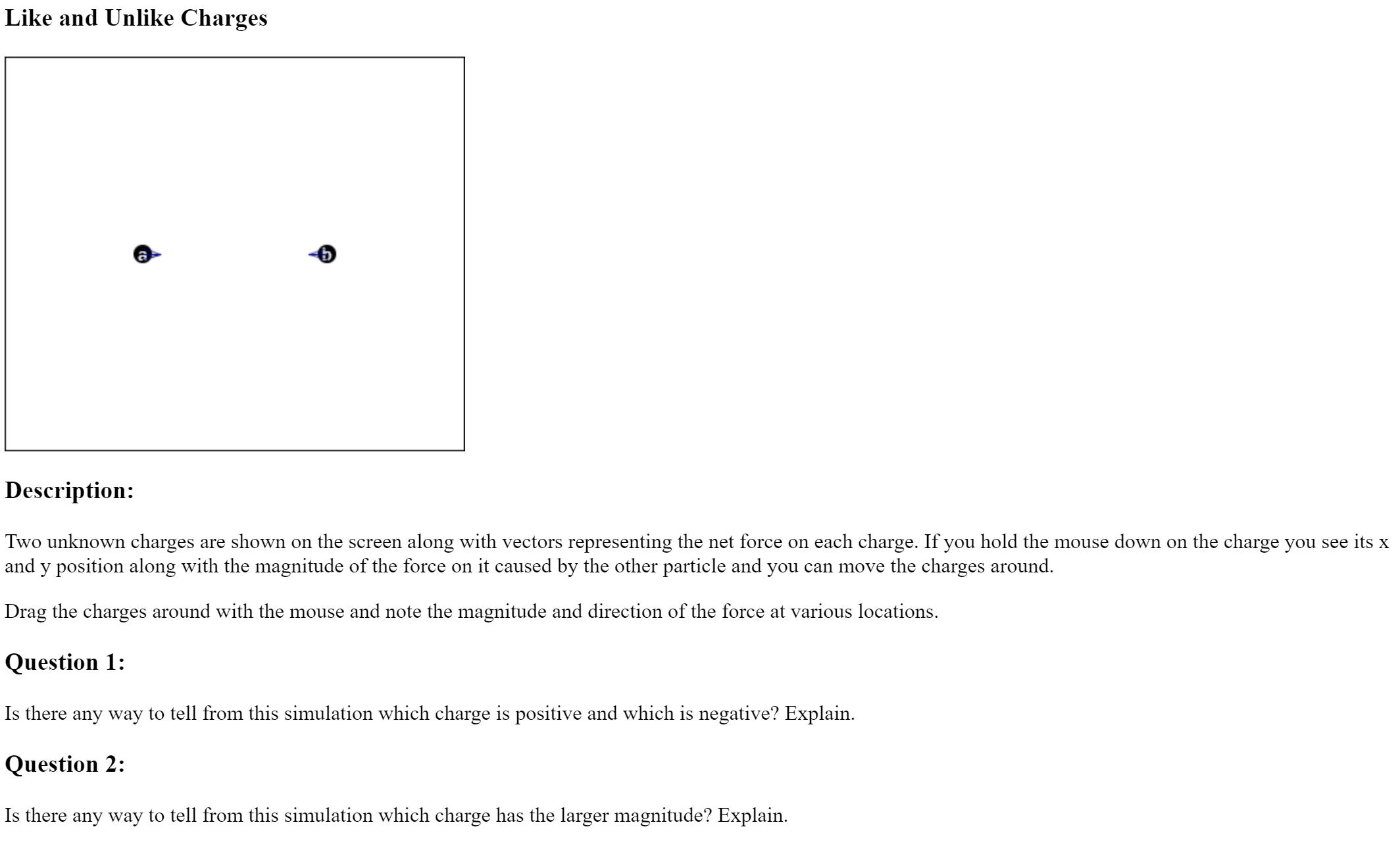 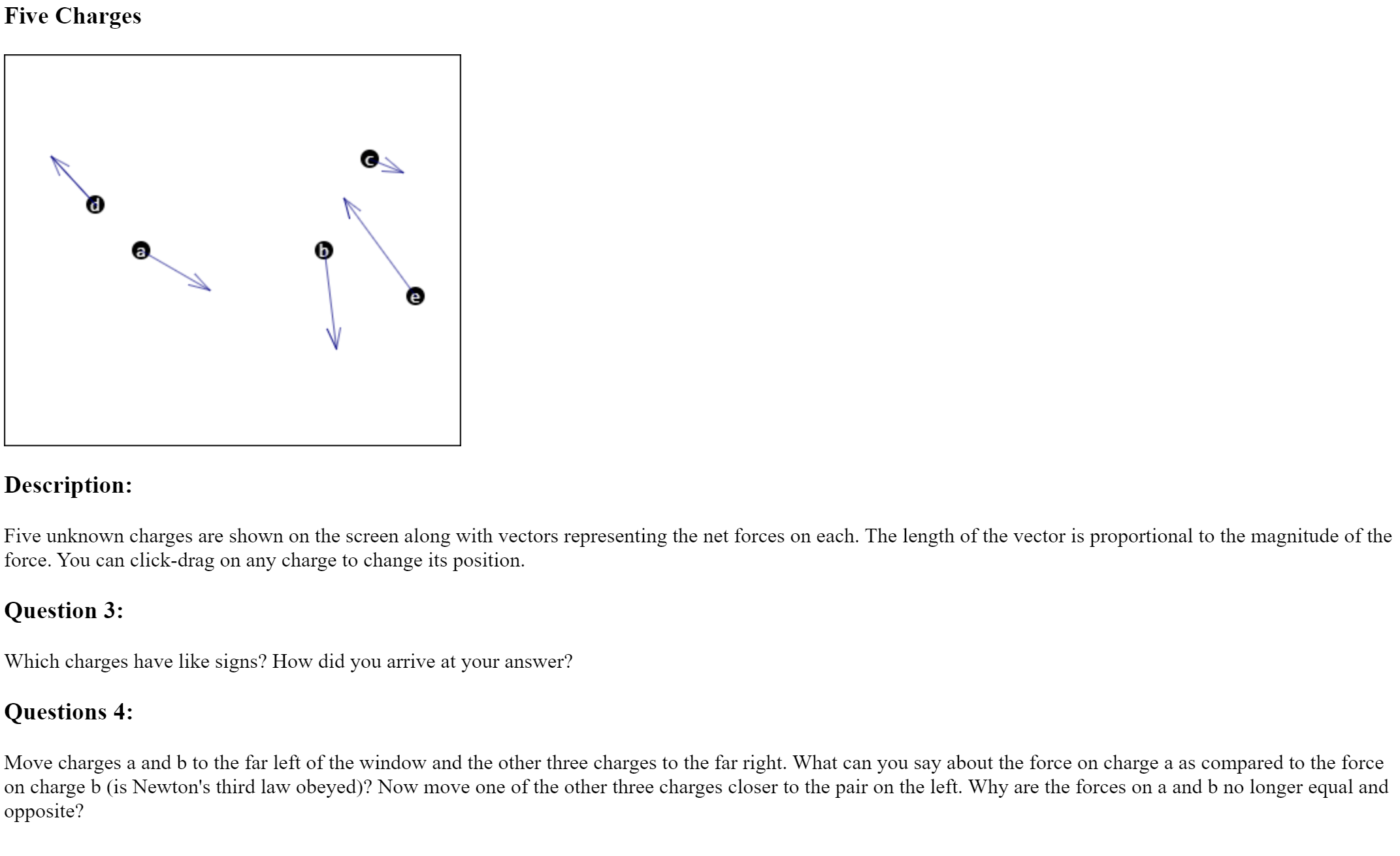 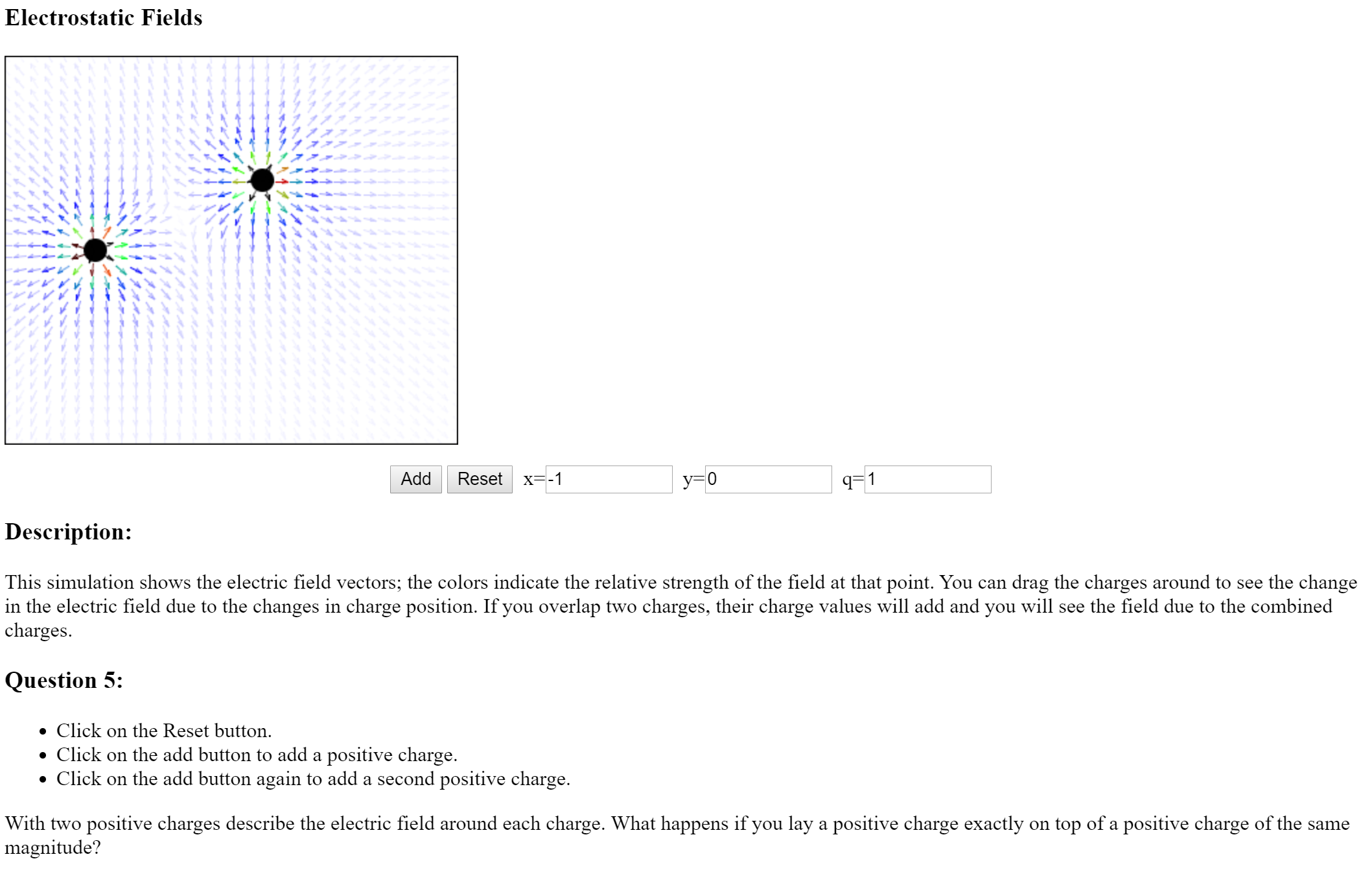 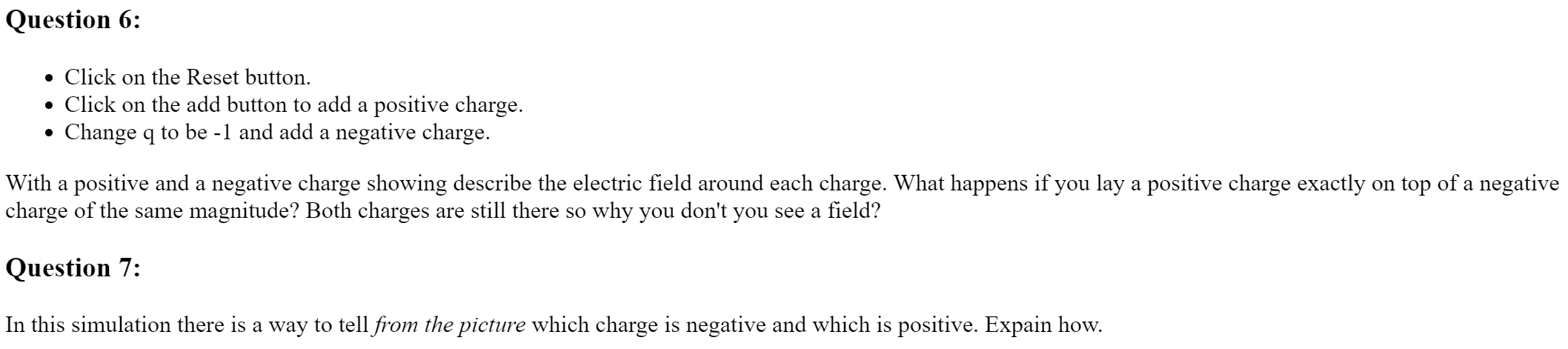 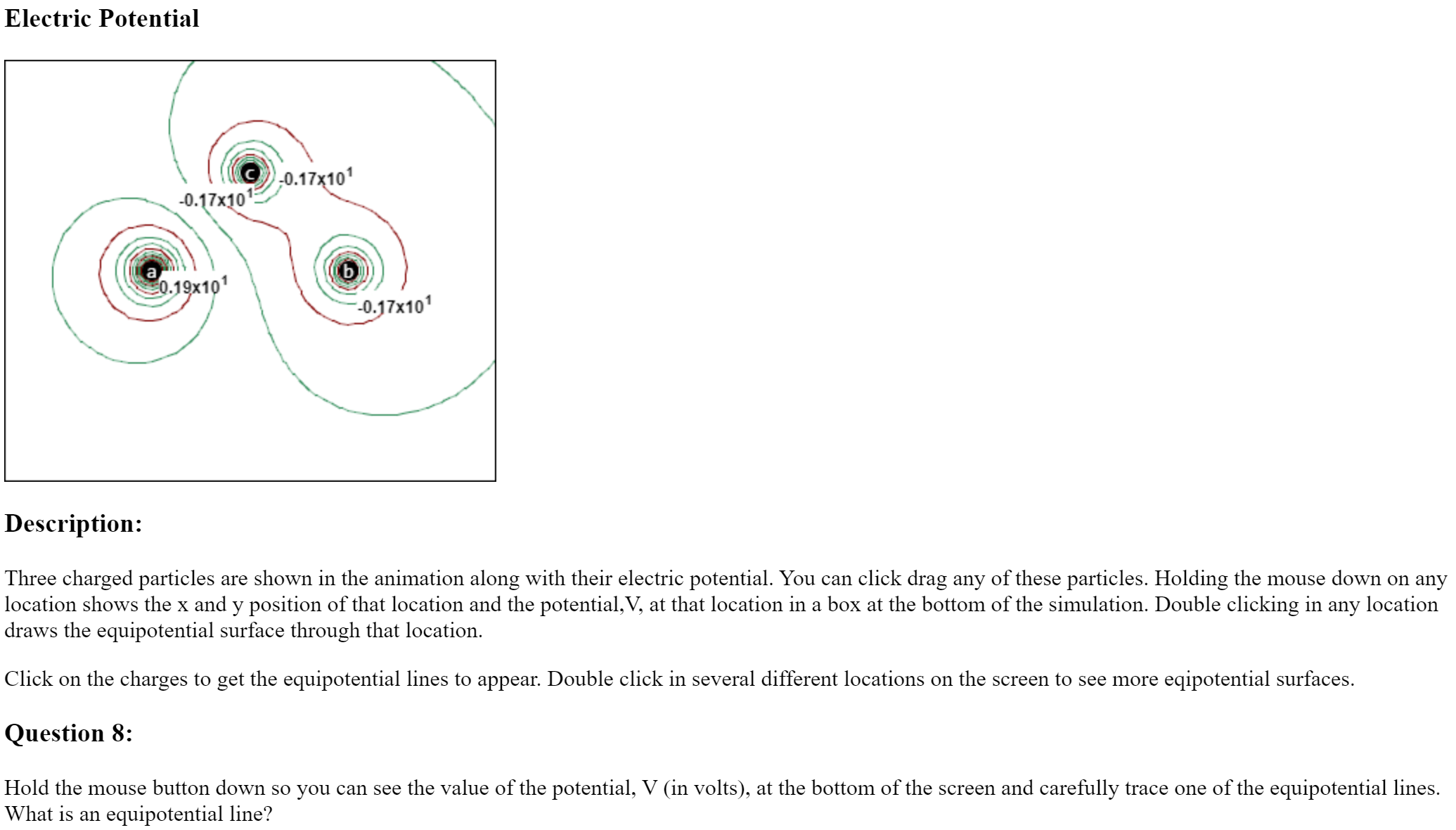 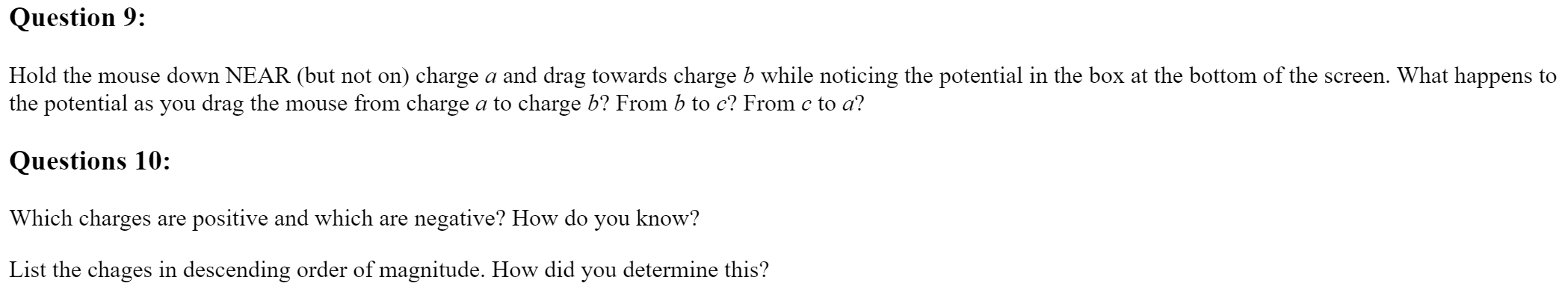 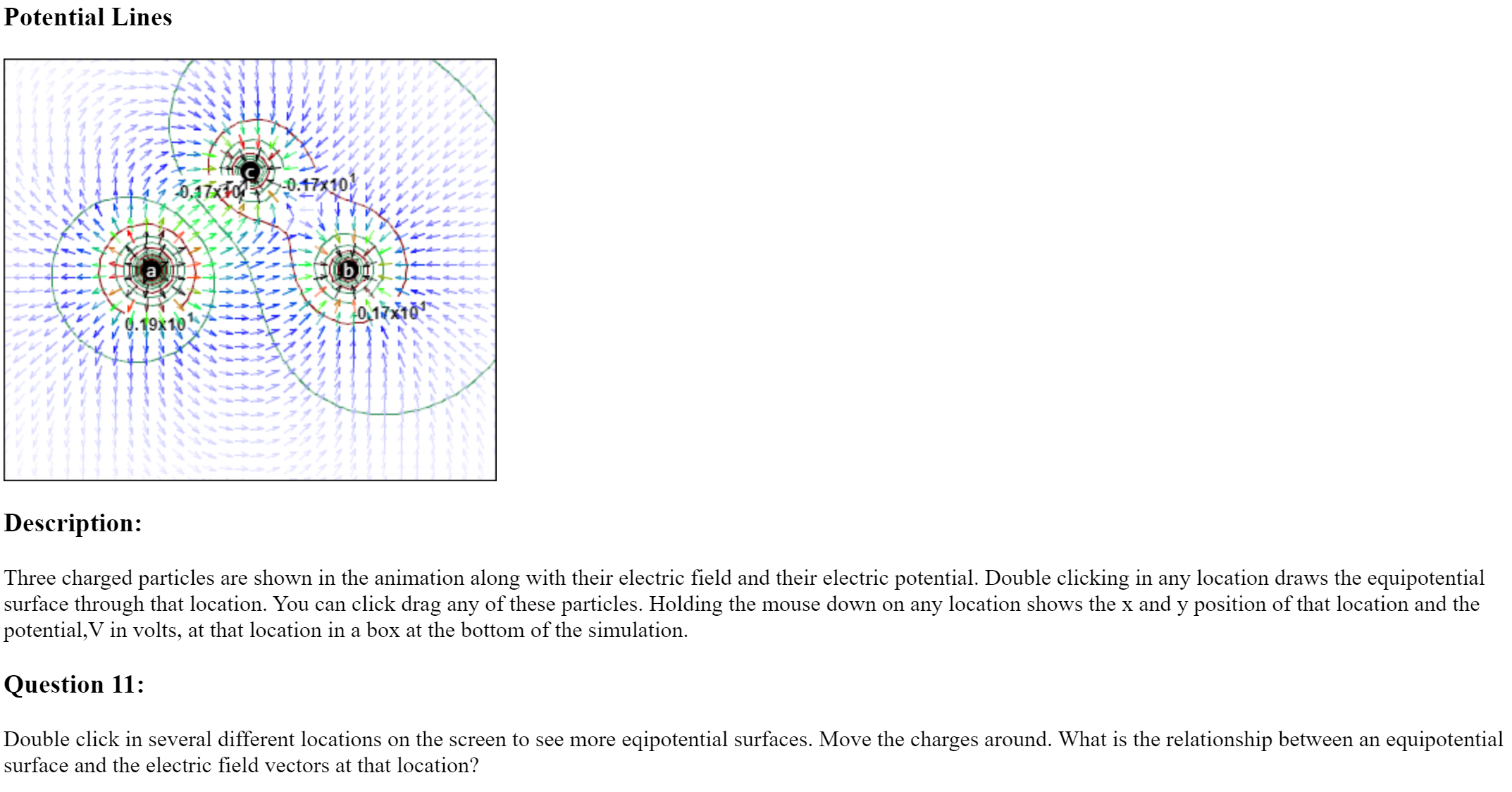 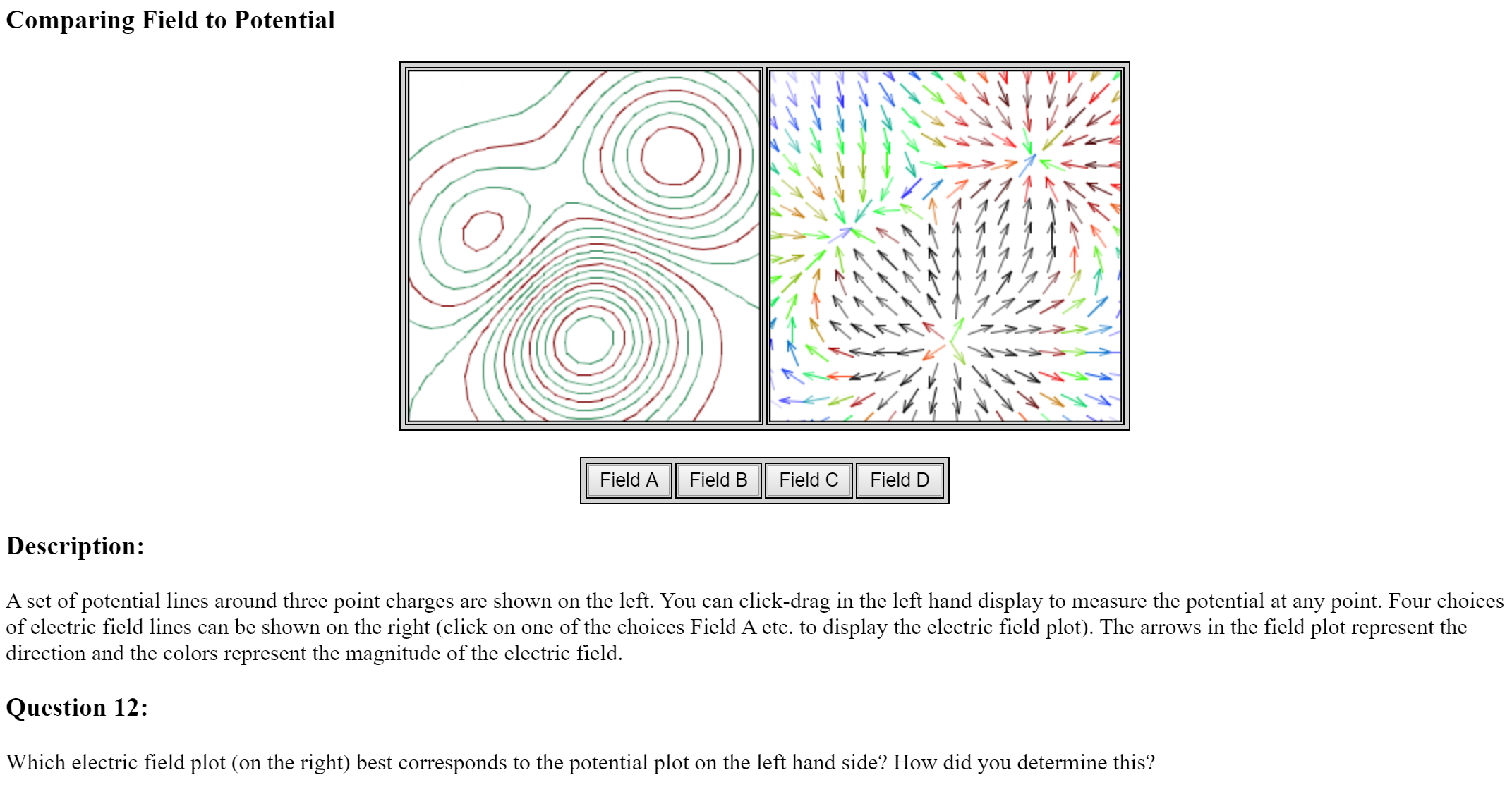 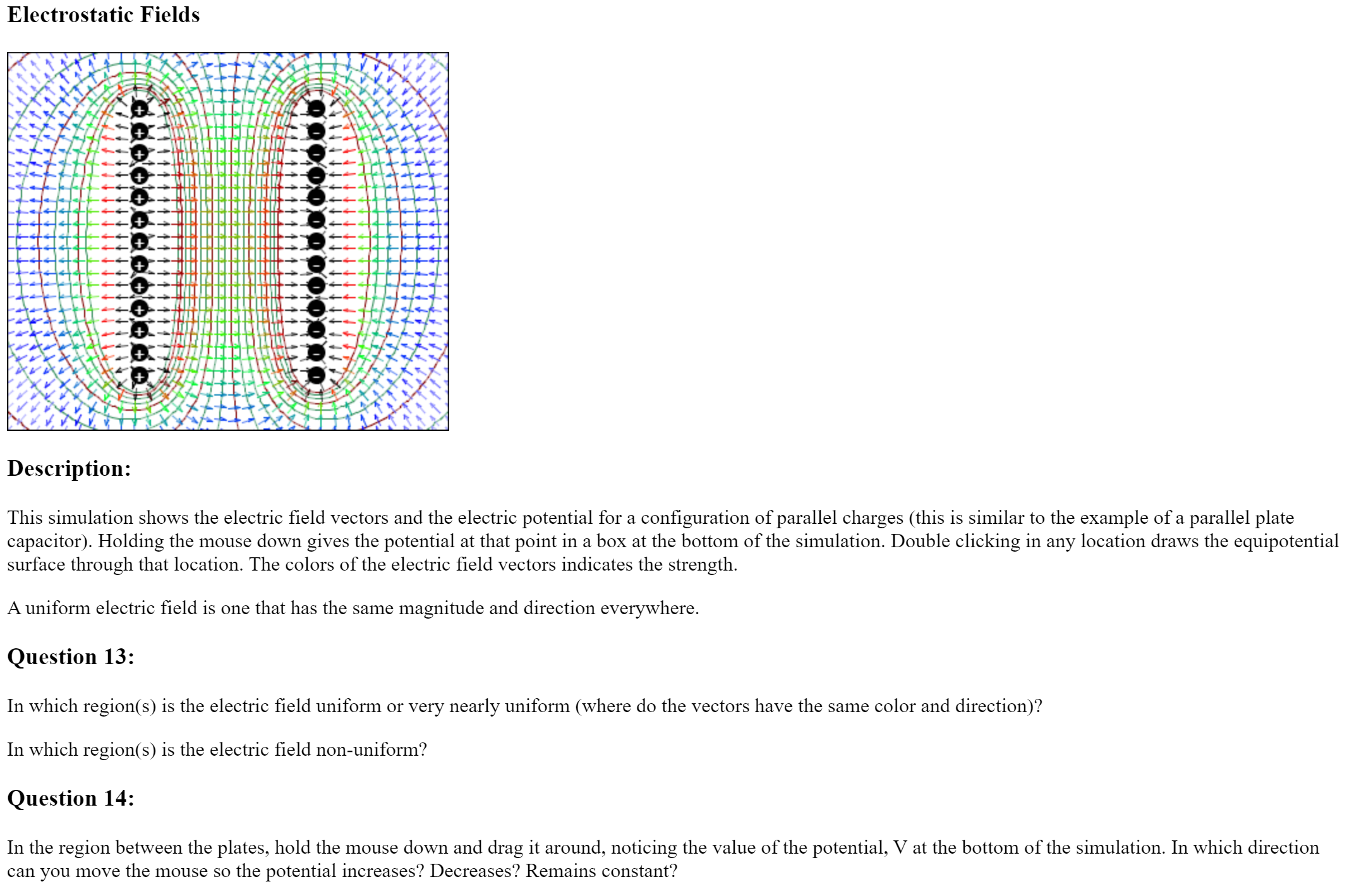 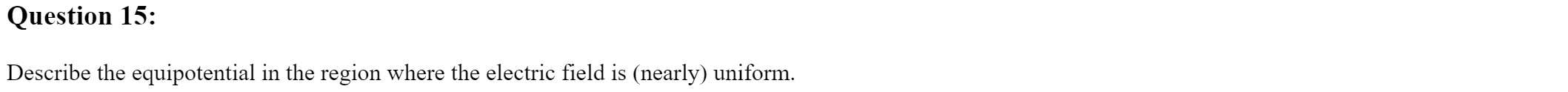 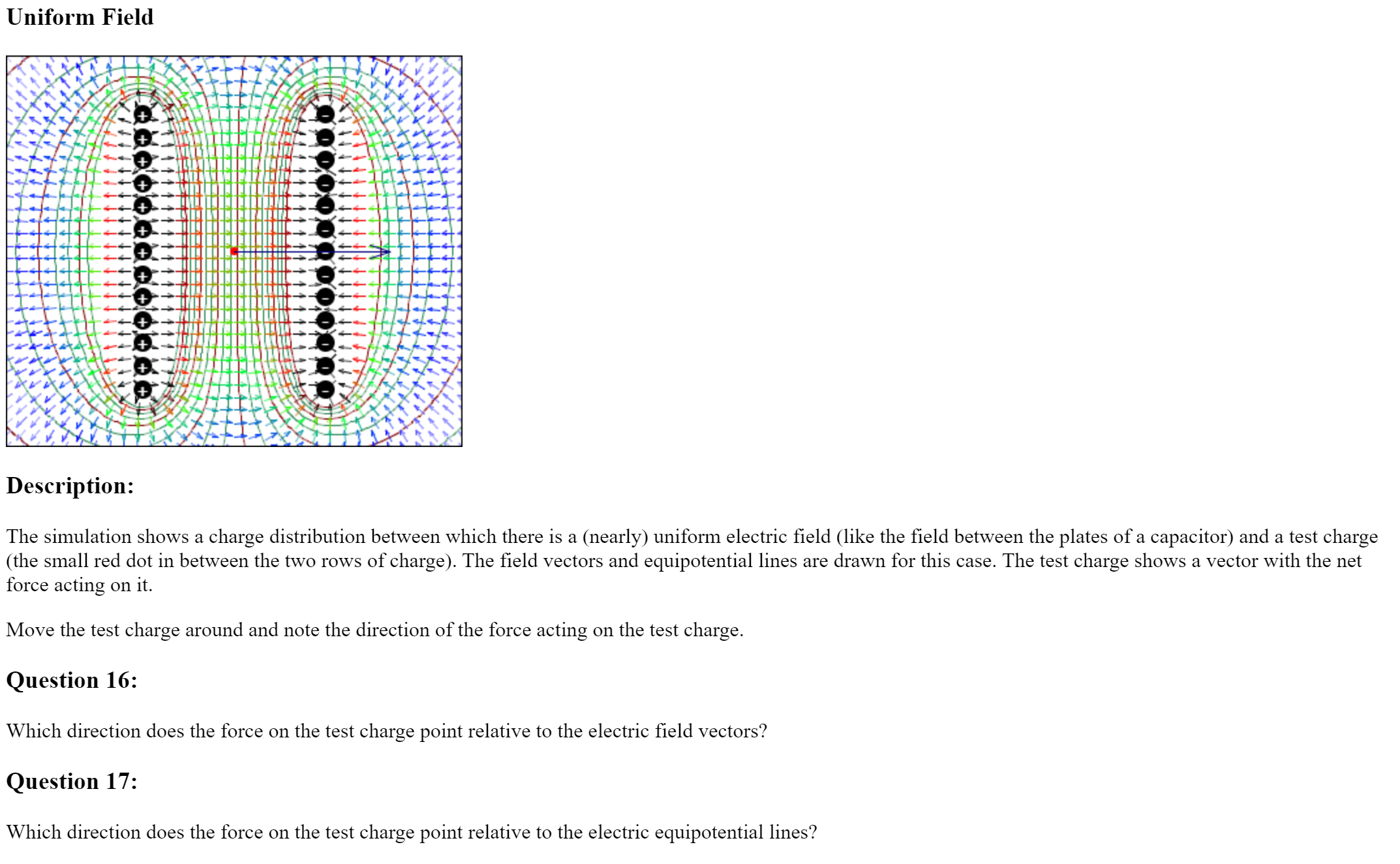 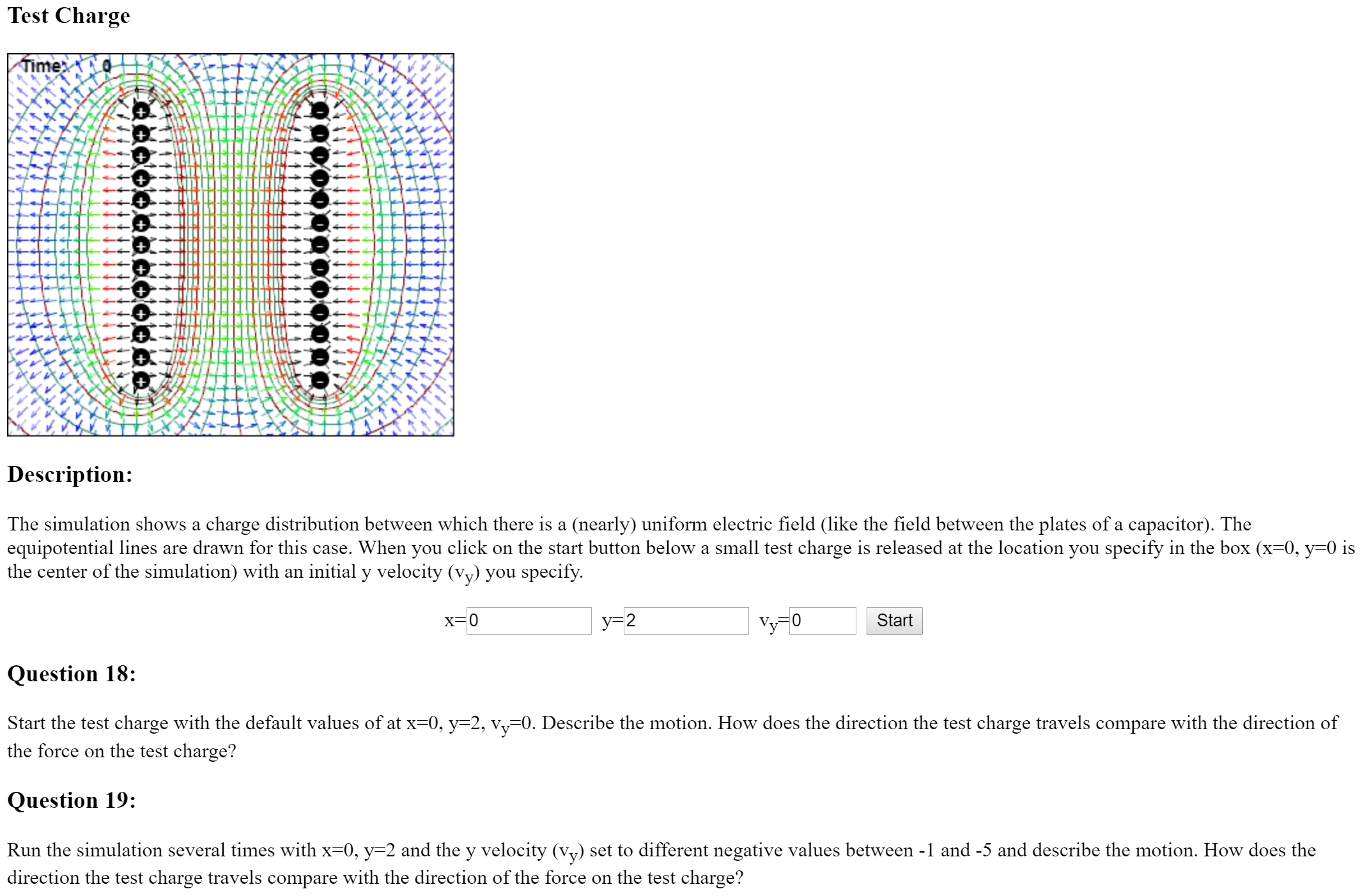 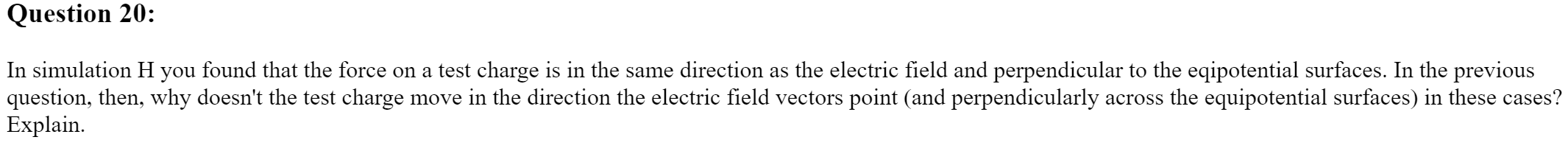 